										projektas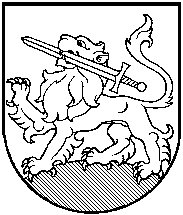 RIETAVO SAVIVALDYBĖS TARYBASPRENDIMASDĖL  NEGYVENAMŲJŲ PATALPŲ NUOMOS NE KONKURSO BŪDU 2018 m.  gruodžio  d.  Nr. T1-RietavasVadovaudamasi Lietuvos Respublikos vietos savivaldos įstatymo 16 straipsnio 2 dalies  26 punktu, Lietuvos Respublikos valstybės ir savivaldybių turto valdymo, naudojimo ir disponavimo juo įstatymo  15 straipsnio 8 dalimi, Rietavo savivaldybės ilgalaikio materialiojo turto nuomos tvarkos aprašo, patvirtinto Rietavo savivaldybės tarybos 2014 m. gruodžio 18 d. sprendimu Nr. T1-220 „Dėl Rietavo savivaldybės ilgalaikio materialiojo turto nuomos tvarkos aprašo patvirtinimo“,  34 punktu, atsižvelgdama į Valstybės įmonės Registrų centro 2018 m. lapkričio  d. raštą  „Dėl  patalpų, esančių Parko g. 8 Rietave, nuomos“, Rietavo savivaldybės taryba n u s p r e n d ž i a:1. Išnuomoti Valstybės įmonei Registrų centrui ne konkurso būdu 5 metų laikotarpiui, Savivaldybei  nuosavybės teise priklausančias patalpas Rietavo m.,  Parko g. 8 (pastato unikalus Nr. 6896-0008-8016, patalpos pažymėtos indeksais – 1-15 – 13,00 kv. m, dalį bendro naudojimo patalpų (pažymėtų indeksais 1-12 – 3,00 kv. m, 1-16 – 0,50 kv. m, 1-22 – 0,50 kv. m). Bendras nuomojamų patalpų plotas – 17,00 kv. m.  Patalpos išnuomojamos  VĮ Registrų centro įstatuose numatytai veiklai vykdyti ir teikti Rietavo savivaldybės gyventojams reikalingas paslaugas.2. Nustatyti nuompinigių dydį – 0,51 Eur už 1 kv. m per mėn. 3. Įgalioti Rietavo savivaldybės administracijos direktorių Vytautą Dičiūną pasirašyti Savivaldybės ilgalaikio materialiojo turto  nuomos sutartį ir perdavimo ir priėmimo aktą.	       Sprendimas gali būti skundžiamas ikiteismine tvarka Lietuvos administracinių ginčų komisijos Klaipėdos apygardos skyriui (H. Manto g. 37, Klaipėda) arba Lietuvos Respublikos administracinių bylų teisenos įstatymo nustatyta tvarka Regionų apygardos administracinio teismo Klaipėdos rūmams (Galinio Pylimo g. 9, Klaipėda) per vieną mėnesį nuo šio sprendimo paskelbimo ar įteikimo suinteresuotai šaliai dienos.Savivaldybės meras						                 RIETAVO SAVIVALDYBĖS ADMINISTRACIJOSTEISĖS IR FINANSŲ SKYRIUSAIŠKINAMASIS RAŠTAS PRIE SPRENDIMO  „DĖL  NEGYVENAMŲJŲ PATALPŲ NUOMOS NE KONKURSO BŪDU“ PROJEKTO2018–11–30Rietavas	 1. Sprendimo projekto esmė.	Sprendimo projekto esmė – išnuomoti   ne konkurso būdu Valstybės įmonei Registrų centrui  Savivaldybei  nuosavybės teise priklausančias patalpas Rietavo m.,  Parko g. 8.	          2. Kuo vadovaujantis parengtas sprendimo projektas. 	           Projektas parengtas vadovaujantis Lietuvos Respublikos vietos savivaldos įstatymo 16 straipsnio 2 dalies  26 punktu, Lietuvos Respublikos valstybės ir savivaldybių turto valdymo, naudojimo ir disponavimo juo įstatymo 15 straipsnio 8 dalimi, Rietavo savivaldybės ilgalaikio materialiojo turto nuomos tvarkos aprašo, patvirtinto Rietavo savivaldybės tarybos 2014 m. gruodžio 18 d. sprendimu Nr. T1-220 „Dėl Rietavo savivaldybės ilgalaikio materialiojo turto nuomos tvarkos aprašo patvirtinimo“, 34 punktu.                    3. Tikslai ir uždaviniai.                    Sutarties terminas  su Valstybės įmone Registrų centru baigsis 2018 m. gruodžio 31 d.  VĮ Registrų centras pateikė raštą, kuriame prašo leisti toliau naudotis  patalpomis dar 5 metus.  Kadangi VĮ Registrų centras  nuo 2007 m. naudojasi patalpomis Rietavo m.,  Parko g. 8, (kurių  bendras patalpų plotas – 17,00 kv. m) ir teikia paslaugas Rietavo savivaldybės gyventojams, sprendimo projektu, siūloma ir toliau leisti nuomotis šias patalpas.         4. Laukiami rezultatai.                   Sprendimo projektu siekiama patenkinti nuomininkų interesus,  racionaliai išnaudoti turimas negyvenamąsias patalpas, gauti į biudžetą  lėšų iš patalpų nuomos.                   5. Kas inicijavo sprendimo  projekto rengimą.                  Savivaldybės administracijos Teisės ir finansų skyrius.                  6. Sprendimo projekto rengimo metu gauti specialistų vertinimai.                  Neigiamų specialistų vertinimų negauta.	      7. Galimos teigiamos ar neigiamos sprendimo priėmimo pasekmės.                  Neigiamų pasekmių nenumatyta.	      8. Lėšų poreikis sprendimo įgyvendinimui.                  Sprendimo įgyvendinimui biudžeto lėšų nereikės.                  9. Antikorupcinis vertinimas.                   Šis spendimas antikorupciniu požiūriu nevertinamas.Teisės ir finansų skyriaus vyresn. specialistė  (turtui)                     Vanda Galdikienė